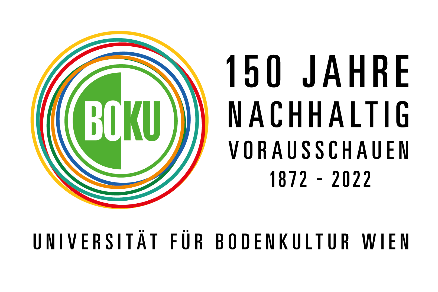 An denArbeitskreis für Gleichbehandlungsfragen (AKGL BOKU)Universität für Bodenkultur WienGregor-Mendel-Straße 331180 WienInge Dirmhirn - Förderpreis für gender- und/oder diversitätsspezifische Bachelor-, Master/Diplomarbeiten und Dissertationen  an der Universität für Bodenkultur Wien 2022AntragsformularDem Antrag beigefügt sind folgende Beilagen:Curriculum vitaeEine Zusammenfassung der Arbeit in deutscher und englischer Sprache (je maximal 5.000 Zeichen inkl. Leerzeichen) Nachvollziehbare Begründung durch die*den Antragsteller*in, warum die Arbeit den in § 8 Abs. 1 der Richtlinien zur Preisverleihung genannten inhaltlichen Entscheidungskriterien entspricht; Insbesondere, dass BOKU-relevante gender- und/oder diversitätsspezifische Aspekte im Lichte interdisziplinärer Forschungsansätze in der Arbeit enthalten sind;Bescheid über die Verleihung des entsprechenden akademischen Grades (in Kopie)Bewertungsbogen der Bachelorarbeit bzw. Bewertungsbogen Defensio Master/Diplomarbeit und Bewertungsbogen Masterarbeit bzw. Rigorosenzeugnis bei Dissertation (in Kopie)Stellungnahme der*des für die eingereichte Arbeit zuständigen Betreuer*in/Betreuer*s bezüglich der Eignung der Arbeit für die Verleihung des Preises iSd in § 8 Abs.1 der Richtlinien zur Preisverleihung genannten inhaltlichen EntscheidungskriterienDie vollständige Arbeit inkl. DeckblattAnträge auf Verleihung des Preises können bis spätestens 15. November 2022 per Mail eingereicht werden. Die Einreichung ist zu senden an: akglboku@boku.ac.at Die Antragsteller*innen erhalten eine Antragsbestätigung per E-mail.Titel der Bachelor-, Master/Diplomarbeit, Dissertation: Bachelorarbeit    Diplomarbeit    Masterarbeit    DissertationAntragsteller*inAnredeTitelTitelNachnameVornameVornameGeburtsdatum (TT/MM/JJ)WohnadresseStraße:      PLZ: Ort:Email:Telefon:Telefon:Prüfungsfach / wissenschaftliches Fach, dem die Bachelor-, Master/Diplomarbeit bzw. Dissertation zuzuordnen ist:Datum der Verleihung des entsprechenden akademischen Grades (Datum des Verleihungsbescheids):      Angaben zu Betreuer*in der Bachelor-, Master/Diplomarbeit bzw. DissertationBetreuer*in Nachname, Vorname, akad. Titel, Fachbereich, Institut / Department:Mitbetreuer*in Nachname, Vorname, akad. Titel, Fachbereich, Institut / Department:Bankdaten Antragsteller*in:Name der Bank:      IBAN:      BIC:      Erklärung der Antragsteller*inMit meiner Unterschrift bestätige ich die Richtigkeit und Vollständigkeit aller Angaben. Ich nehme zur Kenntnis, dass unrichtige Angaben die Rückzahlung des zuerkannten Förderpreises nach sich ziehen.Ich habe die Richtlinie zur Preisverleihung des Inge Dirmhirn Förderpreises sowie das Informationsblatt über die Verarbeitung personenbezogener Daten zur Kenntnis genommen.Ich nehme weiters zur Kenntnis, dass die Preisträger*innen des Inge Dirmhirn Förderpreises und ihre prämierten Arbeiten auf der BOKU-Website, in Social Media Kanälen sowie in Printmedien (zB BOKUMagazin) der BOKU zum Zwecke der Information der Öffentlichkeit präsentiert werden.Ort, Datum                                                          Unterschrift Antragsteller*in